РЕЗЮМЕ ВЫПУСКНИКА ГГПИ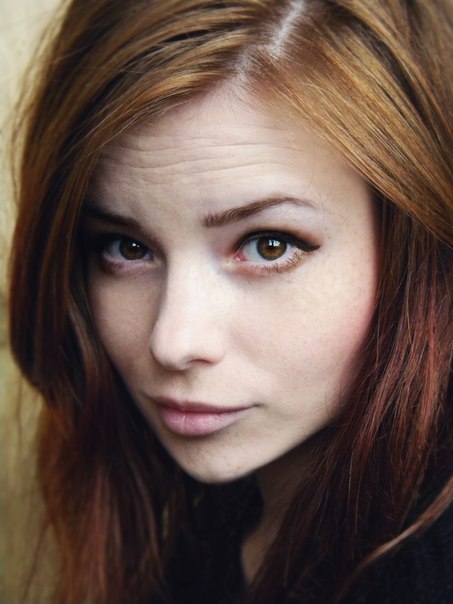 СоколоваЕкатеринаНиколаевнаВозраст: 21Семейное положение: не замужемДети (возраст): нетФактическое местожительство (указать населенный пункт): УР, г. ГлазовТелефон: 89120185252E-mail: sokolovely@mail.ruТелефон: 89120185252E-mail: sokolovely@mail.ruСпециальность выпускника /Факультет/ год выпуска: Учитель английского и немецкого языков,Историко-лингвистический факультет,2017 г.Специальность выпускника /Факультет/ год выпуска: Учитель английского и немецкого языков,Историко-лингвистический факультет,2017 г.Предполагаемая должность (указать должности, на которые претендует выпускник):учитель английского языкапереводчикПредполагаемая должность (указать должности, на которые претендует выпускник):учитель английского языкапереводчикДополнительное образование (второе высшее, повышение квалификации, переподготовка, тренинги, стажировки):  нетДополнительное образование (второе высшее, повышение квалификации, переподготовка, тренинги, стажировки):  нетДостижения (диплом с отличием, особые награды за учебную, научную и общественную деятельность, именные стипендии, гранты…): нетДостижения (диплом с отличием, особые награды за учебную, научную и общественную деятельность, именные стипендии, гранты…): нетОпыт работы (указывается весь опыт работы в хронологическом порядке) : Апрель, 2014г. – педагогическая практика в МБОУ Гимназия №14Навыки и умения: Знание иностранных языков (язык/уровень владения): английский язык С2, немецкий язык Компьютерная компетентность (указать программы) : MS Word, MS Excel, PowerPoint, OpenOffice, Adobe Illustrator, Adobe Photoshop, Lightroom, Adobe Premiere Pro Дополнительные сведения:
опыт работы переводчиком на основе фрилансЛичностная самооценка 
стремление к карьерному росту, желание изучать новое, особый интерес к языкам, работоспособностьПринципиальные пожелания к работе (например, предоставление жилья, места в Д/С, льготная ипотека и проч.): (жилье, садик, ипотека…)нетСогласен на размещение резюме в открытом доступе «___»_________ 20__ г.              _______________           ___________________                                                                               (личная подпись)                            (И.О. Фамилия)